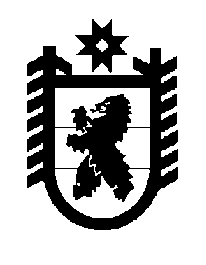 Российская Федерация Республика Карелия    ПРАВИТЕЛЬСТВО РЕСПУБЛИКИ КАРЕЛИЯРАСПОРЯЖЕНИЕот  23 сентября 2015 года № 587р-Пг. Петрозаводск В целях создания благоприятных условий для устойчивого развития внутреннего и въездного туризма в Республике Карелия:Одобрить и подписать Соглашение между Федеральным агентством по туризму и Правительством Республики Карелия о взаимодействии по реализации мероприятий федеральной целевой программы «Развитие внутреннего и въездного туризма в Российской Федерации 
(2011-2018 годы)» на 2015 год.           ГлаваРеспублики  Карелия                                                                  А.П. Худилайнен